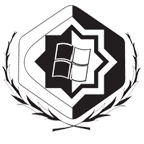 شرکت دانش پردازش و فناوری سلامت قشمزضایتنامه اعزام به ماموریت (ولی/قیم/پدر)بدینوسیله اینجانب آقا/خانم .............................. ....................................... بشماره ملی...................................     (ولی/قیم/پدر) خانم /اقا ................................................................ با اطلاع از فعالیت شرکت در حوزه فناوری سلامت با دانشگاه های علوم پزشکی کشور به ویژه گیلان / قم / تهران / اراک / لرستان/ شاهرود / خراسان ،  اعزام ماموریت اداری نامبرده توسط شرکت آگاه میباشم و رضایت خود را اعلام میکنم. امضا و تائید 			(ولی/ قیم / پدر) اینجانب ............................................ امضا فوق را گواهی میکنم